Падение автомобильного рынка в РоссииПо данным Ассоциации европейского бизнеса (АЕБ) российские автодилеры в ноябре 2015 года продали на 42,7 процента меньше легковых автомобилей, чем в ноябре прошлого года.  Ноябрьское падение продаж стало самым значительным в 2015 году. Прошлый антирекорд был зарегистрирован в марте, тогда продали на 42,5 процента меньше автомобилей.После бума продаж новых автомобилей в России в конце 2014 года, продажи к началу 2015 года снизились на 24,4%. Затем в марте рынок потерял 42,5%, немного улучшив резльутаты продаж к лету ( тогда потери составили 30%). В августе продажи новых автомобилей «восстановились» до минус 19,4%. Многие надеялись, что дно кризиса уже было достигнуто, а продажи в России вот-вот пойдут вверх.Однако когда ноябрь продемонстрировал анти-рекорд за весь 2015 год, надежды пришлось оставить.«Год назад рубль пикировал и покупатели штурмовали дилерские центры, чтобы использовать деньги до того момента, когда цены на автомобили начнут отражать новую реальность обменного курса. Ничего подобного не случилось в ноябре этого года», — объяснил рекордное падение глава Комитета автопроизводителей АЕБ Йорг Шрайбер.Компания PwC полагает, что уже в следующем году спрос начнет расти, но восстановления рынка до уровня 2012 года следует ждать лишь через шесть-семь лет. Ряд других экспертов по авторынку еще более пессимистичны и ставят на более медленные темпы роста спроса.При ухудшении макроэкономической конъюнктуры и отсутствии господдержки в 2016 году возможен еще больший обвал рынка Ожидания по восстановлению спроса у управляющего партнера EURussia Partners Ивана Бончева более сдержанные прогнозы: оно начнется позже, в 2017 году, чтобы к 2020 году продажи оказались в пределах 2,3–2,4 млн машин по оптимистическому сценарию и менее 2 млн машин по базовому прогнозу (если текущее состояние экономики останется стабильным, а господдержка отрасли будет отсутствовать).Наиболее оптимистичным в своем базовом прогнозе остается Владимир Беспалов из «ВТБ Капитала»: по его оценке, рынок в 2015 году сократится лишь на 33%. Соответственно, восстановление рынка эксперт прогнозирует уже на следующий год. При пессимистическом сценарии, считает господин Беспалов, продажи в 2016 году упадут на 10%. 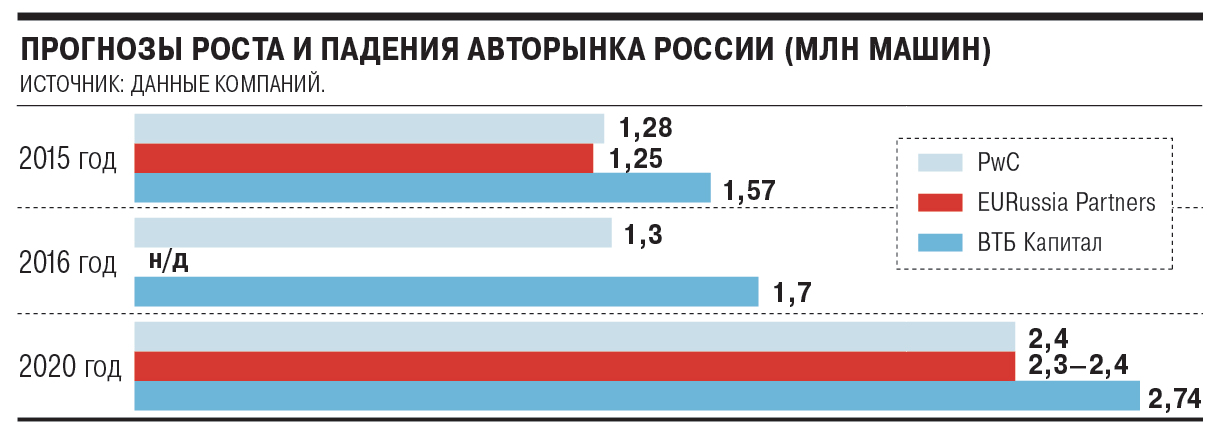 